اسم التدريسي : مازن موفق صديق الخيرو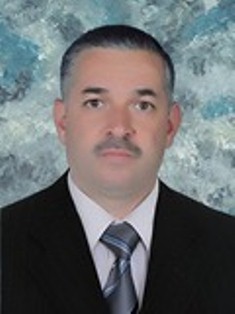 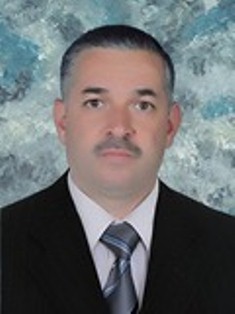 الشهادة واللقب العلمي الدكتوراه / أستاذ مساعدموبايل : 07702027641الـبريد الالكـــتروني : Mazin_alkhairo@yahoo.comكلية التربية للبنات – جامعة الموصل – الموصل - العراق المؤهلات التعليمية شهادة البكالوريوس  (الآداب/الموصل / 30/6/1999شهادة الماجستير (الآداب/الموصل / 23/12/2001شهادة الدكتوراه (الآداب/الموصل /14/6/2006الدورات 1 . طرائق التدريس الجامعي 2 . تعلم كيف تحج وتعتمر 3 . كيفية اكتساب الطالبات لمهارات الدافعية 4 . الدافعية في التعليم الجامعي 5 . فن الإلقاء الناجح الخبرات العملية   1. مدرس  مادة البلاغة  من 2002 إلى 2019  / الدراسات الأولية    2 . مدرس مادة الأسلوبية  من 2014 إلى 2019  / الدراسات العليا   3 . الإشراف على بحوث التخرج من 2002 إلى 2019 / الدراسات الأولية   4 . الإشراف على طالبات المرحلة الرابعة / المشاهدة والتطبيق من 2002 إلى 2019    5 . الإشراف على طالبات الماجستير /  من 2014 إلى 2019 / الدراسات العليا    6 . تقويم الرسائل والأطاريح الجامعية ومناقشتها .   7 . تقويم لغوي للرسائل والأطاريح الجامعية .   8 . العمل في اللجان العلمية والامتحانية والثقافية وغيرها من 2002 إلى 2019    9 . وكيل رئيس قسم علوم القرآن والتربية الإسلامية للعام 2008 – 2011    10 . رئيس قسم علوم القرآن والتربية الإسلامية للعام 2011 – 2013 المؤتمرات العلميةالمؤتمر السنوي الأول (الشريعة الإسلامية واللغة العربية وثقافة الاعتدال) كلية التربية للبنات / جامعة الموصلالندوة العلمية السابعة (المعالجات الشرعية للعقود المصرفية) كلية التربية للبنات / جامعة الموصلالمؤتمر العلمي الثاني (الدولي الأول)  كلية التربية / جامعة كركوك(التواصل اللغوي ودوره في الثقافة الإنسانية)المؤتمر الدولي م (الأطروحات العلمية في الدراسات القرآنية دراسة بين الغرب والعالم الإسلامي)المؤتمر العلمي السنوي الرابع ( الدولي الأول ) كلية التربية الأساسية / جامعة الموصلالجوائز التي حصلت عليها:  جائزة دبي الدولية للقرآن الكريم 2014المهاراتاجادة استخدام برامج النشر المكتبي وتطبيقات الحزم المكتبية.كاتب قصة قصيرة وشاعر المؤلفات: الإعجاز البلاغي في الخطاب القرآني – الالتفات انموذجاًجماليات الصورة الفنية في صحيح البخاري – دراسة أسلوبيةبلاغة الخطاب ومرايا اللغة – دراسات نصيةالفطرة في القرآن الكريمقصص قصيرة ( ضمن كتاب : مرآة السرد وصدى الحكاية – قصص عربية من نادي القصة السعوديلمسات بيانية في نصوص من الحديث النبوي الشريففاعلية الخطاب التواصلي في الحديث النبوي الشريفمن روائع النظم البلاغي في الخطاب القرآني – دراسات في البنية والأسلوب